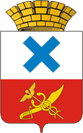 Администрация Городского округа «город Ирбит»Свердловской областиРАСПОРЯЖЕНИЕот 20  июня  2023 года  №  75-РОг. ИрбитОб утверждении графика личного приема граждан и консультаций граждан в администрации Городского округа «город Ирбит» Свердловской области Во исполнение Федерального закона от 2 мая 2006 года №  59-ФЗ «О порядке рассмотрения обращений граждан Российской Федерации» (с изменениями и дополнениями), в целях упорядочения приема граждан и консультаций граждан  в администрации Городского округа «город Ирбит» Свердловской области, в соответствии со статьями 27, 30 Городского округа «город Ирбит» Свердловской области:Утвердить график личного приема граждан в администрации Городского округа «город Ирбит» Свердловской области (приложение № 1).Утвердить график консультаций граждан по вопросам местного значения специалистами администрации Городского округа «город Ирбит» Свердловской области (приложение № 2).  Признать утратившим силу распоряжения администрации Городского округа «город Ирбит» Свердловской области  от 3.08.2022 № 76-РО «Об утверждении графика личного приема граждан и консультаций граждан в администрации Городского округа «город Ирбит» Свердловской области».Опубликовать настоящее распоряжение в общественно-политической газете «Восход» и разместить на официальном сайте администрации Городского округа «город Ирбит» Свердловской области (www:  moirbit.ru).Глава  Городского округа «город Ирбит» Свердловской области    		                                            Н.В. ЮдинПриложение № 1к распоряжению администрацииГородского округа «город Ирбит» Свердловской области от  20.06.2023 № 75-РОГРАФИКличного приема граждан  в администрации Городского округа «город Ирбит» Свердловской областикод города - 34355Перерыв: с 13.00 до 14.00 ч.,  нерабочие дни: суббота, воскресеньеПриложение № 2к распоряжению администрацииГородского округа «город Ирбит» Свердловской областиот 20.06.2023 № 75-РОГРАФИК консультаций граждан по вопросам местного значения специалистами администрации Городского округа «город Ирбит» Свердловской областикод города - 34355Перерыв: с 13.00 до 14.00 ч.,  нерабочие дни: суббота, воскресенье№ п/пДолжность,  кабинет для осуществления приема граждан по личным вопросамФамилия, имя, отчество Дни и часы приемаКонтактная информация1.Глава Городского округа «город Ирбит» Свердловской области,кабинет № 36ЮдинНиколай Вениаминовиччетвертый понедельниккаждого месяца с 14.00  до 17.00 Предварительная запись на очередной личный прием граждан к главе городского округа осуществляется  секретарем главы городского округа не менее чем за неделю до дня личного приема. (Прием может быть перенесен  в связи с изменениями в графике работы главы городского округа)6-31-72 - приемная2.Заместитель главы администрации  Городского округа «город Ирбит» Свердловской области (по вопросам строительства и архитектуры) кабинет № 21 Грицко ЕгорАлексеевичпервый понедельник каждого месяца  с 15.30 до 17.00 6-29-273.Заместитель главы администрации - управляющий делами администрации Городского округа «город Ирбит» Свердловской области,кабинет № 37ДерябинаИрина Анатольевнакаждый вторник месяцас 15.00 до 17.00 6-26-564.Заместитель главы администрации  Городского округа «город Ирбит» Свердловской области (по вопросам дорожного хозяйства, освещения, благоустройства) кабинет № 20КоростелеваСветлана Владиславовнапервый и третий  вторник каждого месяцас 15.30 до 17.30 6-29-035.Заместитель главы администрации – начальник Финансового отдела администрации Городского округа «город Ирбит» Свердловской области (по вопросам экономического развития, поддержки предпринимательства),кабинет № 5 ТарасоваЛюбовьАлексеевнаежедневнос 10.00 до 16.00 6-30-336.Начальник отдела городского хозяйства администрации Городского округа «город Ирбит» Свердловской области,кабинет № 17Гладкова Ольга Валерьевнакаждый вторник месяца с 15.30 до 17.00 6-56-047.Начальник жилищного отдела администрации Городского округа «город Ирбит» Свердловской области,кабинет № 19 ГоловизнинаНатальяВладимировнакаждая среда месяца с 14.00 до 17.00 6-26-768.Начальник отдела архитектуры и градостроительства администрации Городского округа «город Ирбит» Свердловской области,кабинет № 35ЗаложукМаринаАлександровнакаждая среда  месяцас 15.00 до 17.30 6-26-879.Начальник отдела экономического развития администрации Городского округа «город Ирбит» Свердловской области,кабинет № 31ИвановаЕвгения Владимировнакаждая среда месяца с 9.00до 16.00 6-58-8410.Начальник отдела имущественных и земельных отношений администрации Городского округа «город Ирбит» Свердловской области,
кабинет № 10ЛобановаОльга Анатольевнакаждый вторник месяцас 10.00 до 17.00 6-29-2111Начальник отдела гражданской защиты и общественной безопасности администрации Городского округа «город Ирбит» Свердловской области,ул.50 лет Октября, 25, 2-й этаж,кабинет начальника отделаЛяпуновВадим Витальевичпервый понедельник каждого месяцас 15.30 до 16.30 6-30-4512.Начальник отдела организационной работы и документообеспечения администрации Городского округа «город Ирбит» Свердловской области,кабинет № 28ПанкрашкинаИринаВалерьяновнаежедневно, кроме понедельникас 9.30 до 16.00 6-26-6713.Начальник  отдела муниципального контроля  администрации Городского округа «город Ирбит» Свердловской области,ул. Кирова, 98 (вход по звонку № 2)Потапов Алексей Владимировичпервая и третья среда каждого  месяцас 14.00 до 16.00временно отсутствует14.Заместитель начальника отдела городского хозяйства администрации Городского округа «город Ирбит» Свердловской области  (по вопросам охраны окружающей среды и природопользования),кабинет № 18Смирнова Надежда Владимировнапонедельник и вторник каждого месяцас 14.00 до 16.00 6-30-3215.Начальник отдела муниципального заказа администрации Городского округа «город Ирбит» Свердловской области  кабинет № 29СоломатовКонстантинКонстантиновичежедневнос 9.30 до 17.00 6-29-3116.Начальник юридического отдела администрации Городского округа «город Ирбит» Свердловской области,кабинет № 27 Юрьева Светлана Анатольевнакаждый вторник месяцас 15.00 до 16.00 ч. 6-26-51№ п/пДолжность, кабинет для осуществления консультирования гражданФамилия, имя, отчество Дни и часы приемаКонтактная информацияВедущий специалист отдела организационной работы и документообеспечения администрации Городского округа «город Ирбит» Свердловской области(по вопросам  документообеспечения и работе с обращениями граждан), кабинет № 24МезенинаЛарисаВитальевнапонедельник-четвергс 9.00 до 16.30пятница с 9.00 до 15.306-27-13Главный специалист отдела организационной работы и документообеспечения администрации Городского округа «город Ирбит» Свердловской области(по вопросам  награждения наградами областного и муниципального уровня), кабинет № 28СвяжинаНатальяАлександровнаежедневно с 9.00 до 16.306-26-67Главный специалист отдела муниципального заказа администрации Городского округа «город Ирбит» Свердловской области  (по контрактной системе в сфере закупок товаров, работ,  услуг для обеспечения муниципальных нужд) кабинет № 29ВершининДанил Николаевичежедневнос 9.00 до 17.00 6-29-31Ведущий  специалист отдела имущественных и земельных отношений  администрации Городского округа «город Ирбит» Свердловской области(вопросы предоставления земельных участков),кабинет № 16Сосновских Екатерина Александровнапонедельник и среда  каждого месяцас 9.00 до 16.00 6-64-25Главный  специалист отдела имущественных и земельных отношений  администрации Городского округа «город Ирбит» Свердловской области(расчеты по платежам в бюджет за муниципальное имущество и земельные участки),  кабинет № 16Упорова Ирина Валентиновнапонедельник и среда  каждого месяцас 9.00 до 16.00 6-64-25Главный специалист отдела имущественных и земельных отношений  администрации Городского округа «город Ирбит» Свердловской области(заключение договоров на оперативное управление муниципальным имуществом,  ведение реестра муниципальной собственности),кабинет № 9Юдина Ульяна Сергеевнаежедневно с 11.00 до 17.00 6-28-87Главный специалист юридического отдела администрации Городского округа «город Ирбит» Свердловской области  (по вопросам деятельности административной комиссии, досудебного урегулирования спорных вопросов),кабинет № 27ЖульдиковаВероника Фаридовнаежедневно, кроме вторника
с 9.00 до 16.00 6-26-51Ведущий специалист юридического отдела администрации Городского округа «город Ирбит» Свердловской области  (по вопросам деятельности административной комиссии, досудебного урегулирования спорных вопросов),кабинет № 22Корнеева Надежда Владимировнаежедневно, кроме вторникас 9.00 до 16.006-26-18Главный специалист юридического отдела администрации Городского округа «город Ирбит» Свердловской области (по кадровым вопросам и вопросам муниципальной службы),   кабинет № 26Мухина Людмила Александровнаежедневно
с 9.00 до 16.00 6-30-26Главный специалист юридического отдела администрации Городского округа «город Ирбит» Свердловской области (по вопросам претензионно-исковой работы, досудебного урегулирования спорных вопросов),кабинет № 22УстиноваЕлена Владимировнаежедневнос 9.00 до 16.00 6-26-18Главный специалист отдела архитектуры и градостроительства администрации Городского округа «город Ирбит» Свердловской области(по вопросам  выдачи разрешения на строительство, разрешения на ввод объектов в эксплуатацию, выдачи градостроительных планов земельных участков, перепланировки жилого помещения), кабинет № 35Осминина Светлана Анатольевнакаждая среда месяцас 15.00 до 17.30 6-26-87Ведущий специалист отдела архитектуры и градостроительства администрации Городского округа «город Ирбит» Свердловской области(по вопросам  выдачи информации из Правил землепользования и застройки, присвоения административных адресов объектам недвижимости, перевода помещений из  жилых в нежилые и нежилых в жилые),   кабинет  № 35 Фалько Маргарита Ивановнакаждая среда месяцас 15.00 до 17.306-29-70Главный специалист жилищного отдела администрации Городского округа «город Ирбит» Свердловской области(по вопросам постановки на учет в качестве нуждающихся в улучшении жилищных условий),кабинет № 19СысоеваНатальяВладимировнакаждая среда месяца с 14.00 до 17.00 6-26-76Ведущий специалист отдела экономического развития администрации Городского округа «город Ирбит» Свердловской области(по вопросам в сфере потребительского рынка),
кабинет 30СправцеваАленаВадимовнаежедневнос 8.30 до 12.00 6-26-80Ведущий специалист  отдела муниципального контроля  администрации Городского округа «город Ирбит» Свердловской области,(по вопросам муниципального земельного контроля)ул. Кирова, 98 (вход по звонку № 2)УшаковаГалина Сергеевнапервая и третья среда каждого  месяцас 14.00 до 16.00временно отсутствуетСпециалисты отдела городского хозяйства администрации Городского округа «город Ирбит» Свердловской области по вопросам:-водоотведение, обрезка деревьев, разрешения на проведение земляных работ;- благоустройство общественных пространств и  дворовых территорий, уличное освещение, энергосбережение;- ремонт дорог и тротуаров,  газификация,  предоставление коммунальных услуг;- аварийные ситуации, взаимодействие с Управляющими компаниями;- по вопросам ветхого аварийного жильякабинет № 11Волкова Лариса Леонидовна Мамаева Светлана АлександровнаРуколеева Елена АлександровнаЧусовитина Елена ВитальевнаЧеснокова Ирина Анатольевнакаждая среда месяцас 9.00 до 16.00 6-28-936-29-176-29-176-28-936-29-17